Информацию о сотрудниках №ФИО педагога/тех.персоналаНаименование организации, должностьФото 3*4Нагрузка и расписание№ приказа и дата назначенияКакую категорию имеет, приказ № дата присвоения, наличие сертификатовСведения о передвижении по образовательным учреждениям (приказ об увольнении №, дата, куда был трудоустроен)1Алдажарова                               Юлия СергеевнаКГУ «Специальный комплекс «детский сад-школа-интернат», село Урюпинка, Аккольский район» управления образования Акмолинской области директор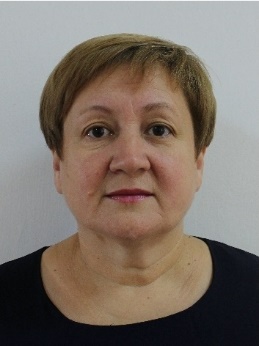 40 ч.Приказ Управления образования №149 от 02.12.2022 г.2 категорияПриказ № 163 от 31.12.2021г. ГУ «Управление образование Акмолинской области»2Алдажарова Екатерина ВикторовнаКГУ «Специальный комплекс «детский сад-школа-интернат», село Урюпинка, Аккольский район» управления образования Акмолинской области, воспитатель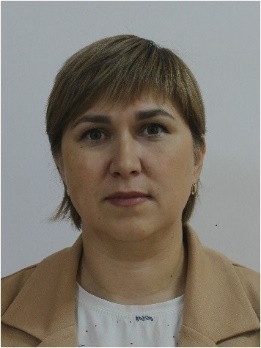 35,5 ч.Приказ №117 от 15.08.2023 г.Педагог-модератор Приказ № 12 от 31.08.2021 г. КГУ «ОШ» села Урюпинка 3Алдажаров Николай НасыповичКГУ «Специальный комплекс «детский сад-школа-интернат», село Урюпинка, Аккольский район» управления образования Акмолинской областикочегар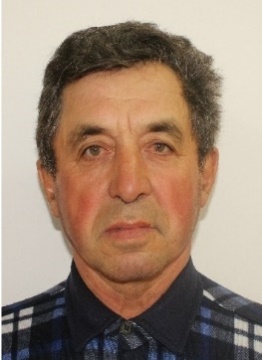 График (сутки через двое)Приказ № 167 от 09.09.2023 г.6-й разряд4Артющенко                    Светлана  НиколаевнаКГУ «Специальный комплекс «детский сад-школа-интернат», село Урюпинка, Аккольский район» управления образования Акмолинской области, помощник воспитателя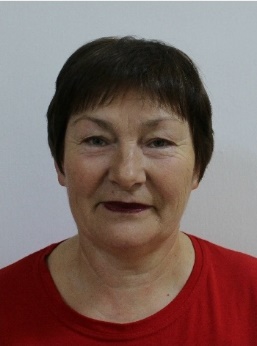 График (сутки через двое)Приказ № 135 от 19.10.2017 г.5Аскербаева Аймангуль АскаровнаКГУ «Специальный комплекс «детский сад-школа-интернат», село Урюпинка, Аккольский район» управления образования Акмолинской области учитель начальных классов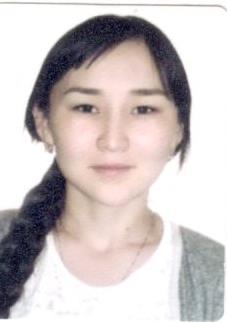 Приказ № 97 от 15.08.2018г.Без категорииДекретный отпуск6Амренова                        Алия БактыбековнаКГУ «Специальный комплекс «детский сад-школа-интернат», село Урюпинка, Аккольский район» управления образования Акмолинской области, помощник воспитателя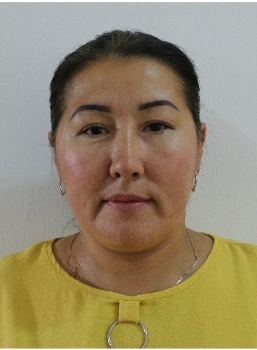 График (сутки через двое)Приказ №4  от 05.01.2021 г.7Аубакирова                    Марал ЖаксылыковнаКГУ «Специальный комплекс «детский сад-школа-интернат», село Урюпинка, Аккольский район» управления образования Акмолинской областиповар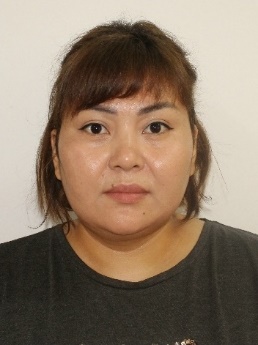 40 ч.Приказ №162 от 25.10.2021 г.3-й разряд8Аубәкір Айжан Нуржановна КГУ «Специальный комплекс «детский сад-школа-интернат», село Урюпинка, Аккольский район» управления образования Акмолинской областиучитель английского языка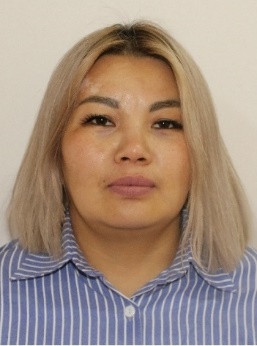 10 ч.Приказ №153 от 01.09.2023 г.Педагог-модератор Приказ № 33/1 от 21.12.2019 г. КГУ «ОШ» села УрюпинкаСовместитель 9Бапанова Гульсара ЕрмикбаевнаКГУ «Специальный комплекс «детский сад-школа-интернат», село Урюпинка, Аккольский район» управления образования Акмолинской области учитель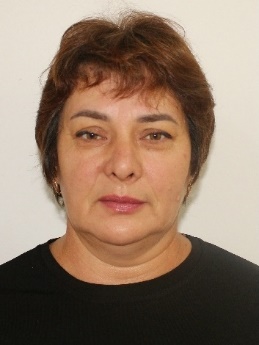 30 ч.Приказ №6от 05.01.2020 г.Педагог-модератор Приказ № 80 л/с от 14.07.2020 г. по Специальному комплексу                    10Бапанова                          Расима  ТлеулесовнаКГУ «Специальный комплекс «детский сад-школа-интернат», село Урюпинка, Аккольский район» управления образования Акмолинской областимедицинская сестра 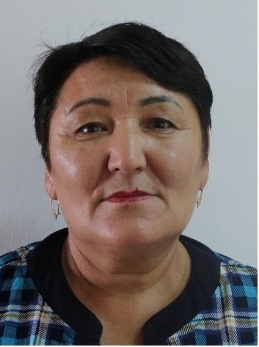 График (сутки через двое)Приказ № 100 от 12.09.2005 г.Высшая квалификационная категория11Боранбаева                      Айгуль АбилкаировнаКГУ «Специальный комплекс «детский сад-школа-интернат», село Урюпинка, Аккольский район» управления образования Акмолинской областипомощник воспитателя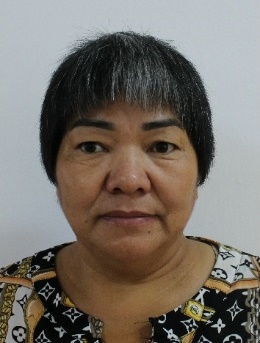 График (сутки через двое)Приказ № 44 от 22.05.2015 г.Свидетельство  КБ № 0591955 от 07.03.2022 г.12Бекова                              Алима КапышевнаКГУ «Специальный комплекс «детский сад-школа-интернат», село Урюпинка, Аккольский район» управления образования Акмолинской областивоспитатель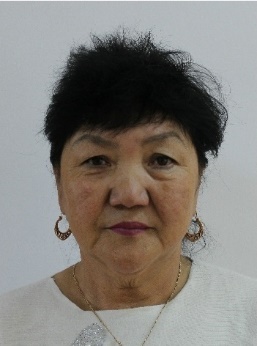 34,5 ч.Приказ № 36  от 16.05.2019 г.1 категорияПриказ № 66л/с от 30.06.2021 г. по Специальному комплексу13Бондаренко Светлана НиколаевнаКГУ «Специальный комплекс «детский сад-школа-интернат», село Урюпинка, Аккольский район» управления образования Акмолинской областибиблиотекарь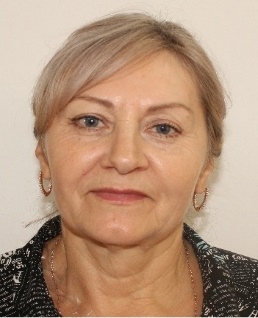 40 чПриказ № 16.04.1994 г.14Вольф Евгения ВадимовнаКГУ «Специальный комплекс «детский сад-школа-интернат», село Урюпинка, Аккольский район» управления образования Акмолинской области секретарь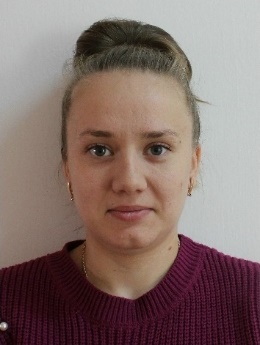 40 ч.Приказ № 40от 29.04.2023 г.15Гааг                                  Артем ВладимировичКГУ «Специальный комплекс «детский сад-школа-интернат», село Урюпинка, Аккольский район» управления образования Акмолинской областиводитель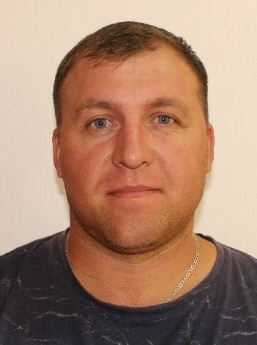 40 ч.Приказ № 508.01.2018 г.4-й разряд16Габбасова                        Хадижат ИсаевнаКГУ «Специальный комплекс «детский сад-школа-интернат», село Урюпинка, Аккольский район» управления образования Акмолинской областиуборщик служебных помещении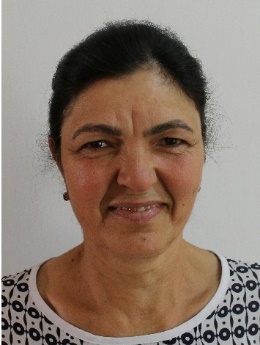 40 ч. Приказ № 14 от 15.02.2017 г.17Гаецкий    Павел  КузьмичКГУ «Специальный комплекс «детский сад-школа-интернат», село Урюпинка, Аккольский район» управления образования Акмолинской области водитель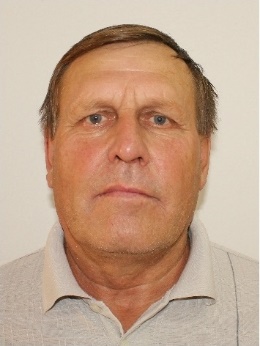 40 ч.Приказ № 154  от 25.11.1999 г.5-й разряд 18Геворкян Нина НиколаевнаКГУ «Специальный комплекс «детский сад-школа-интернат», село Урюпинка, Аккольский район» управления образования Акмолинской областиучитель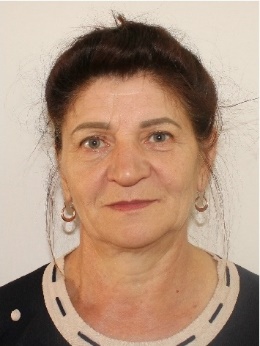 26 чПриказ №111 29.08.2020 г.Педагог-модератор  Приказ № 137 л/с от 24.12.2020 г. по Специальному комплексу19Гельдт                               Галина  АлексеевнаКГУ «Специальный комплекс «детский сад-школа-интернат», село Урюпинка, Аккольский район» управления образования Акмолинской областиоператор стиральных машин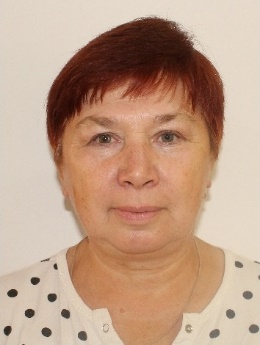 40 ч.Приказ №178   от 25.11.19952-й разряд20Герасименко Ольга ГригорьевнаКГУ «Специальный комплекс «детский сад-школа-интернат», село Урюпинка, Аккольский район» управления образования Акмолинской областиучитель начальных классов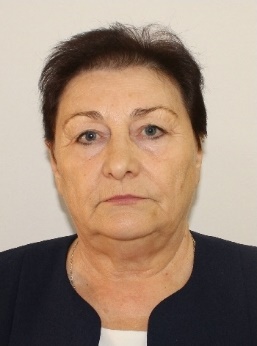 28 ч.Приказ №83от 20.09.1978 г.Педагог-модераторПриказ. № 135 л/с от 20.12.2019 г. по Специальному комплексу                 21Гребенюк Татьяна  АлександровнаКГУ «Специальный комплекс «детский сад-школа-интернат», село Урюпинка, Аккольский район» управления образования Акмолинской областирабочий ОЗС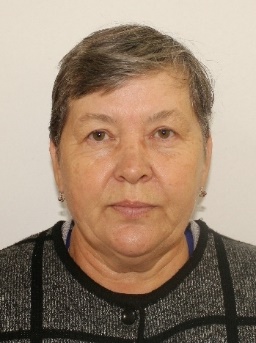 40 ч.Приказ №2 от 04.01.2023г2-й разряд22Ермекбаева  Карина  РинатовнаКГУ «Специальный комплекс «детский сад-школа-интернат», село Урюпинка, Аккольский район» управления образования Акмолинской областивоспитатель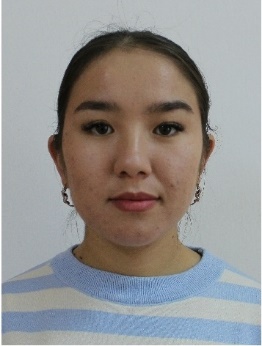 37 ч.Приказ №107 от 01.09.2022 г.Без категории23Жулепа                           Оксана ИвановнаКГУ «Специальный комплекс «детский сад-школа-интернат», село Урюпинка, Аккольский район» управления образования Акмолинской области уборщик служебных помещении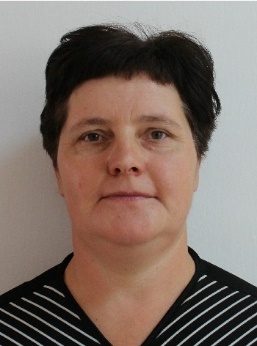 40 ч.Приказ № 25  от 30.03.2015 г.1-й разряд24Жуманова                          Раушан БейсеновнаКГУ «Специальный комплекс «детский сад-школа-интернат», село Урюпинка, Аккольский район» управления образования Акмолинской областивоспитатель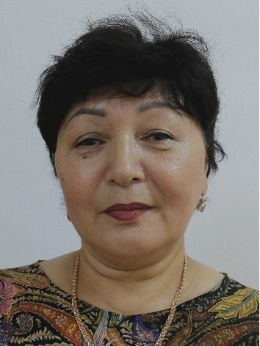 39 ч.Приказ № 146 от 06.11.2019 г.Без категории25Жусупов Болат СаламатовичКГУ «Специальный комплекс «детский сад-школа-интернат», село Урюпинка, Аккольский район» управления образования Акмолинской области учитель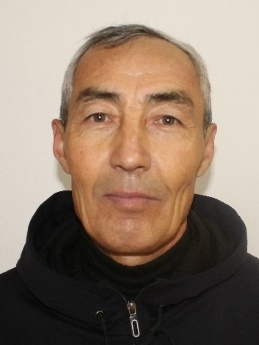 25 ч.Приказ №126  от 01.09.2012 г.Педагог-модератор  Приказ № 80 л/с от 14.07.2020 г.  по Специальному комплексу                  26Жусупова                       Гулсара ЖаиковнаКГУ «Специальный комплекс «детский сад-школа-интернат», село Урюпинка, Аккольский район» управления образования Акмолинской областивоспитатель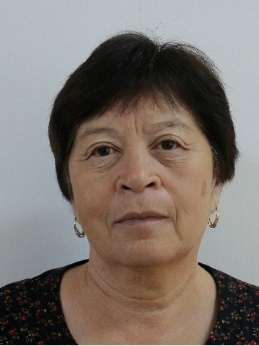 40 ч.Приказ №141 от 08.12.1997г1 категорияПриказ №28 от 18.03.2020 г. ГУ «УО Акмолинской области»27Жусупбекова Индира МаратовнаКГУ «Специальный комплекс «детский сад-школа-интернат», село Урюпинка, Аккольский район» управления образования Акмолинской области врач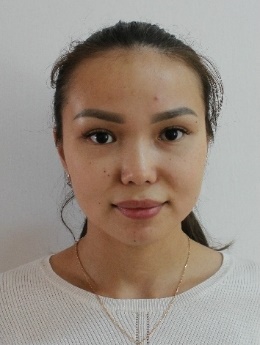 40 ч.Приказ №141 от 01.09.2023 г.28Жерновникова Валентина ВасильевнаКГУ «Специальный комплекс «детский сад-школа-интернат», село Урюпинка, Аккольский район» управления образования Акмолинской областиучитель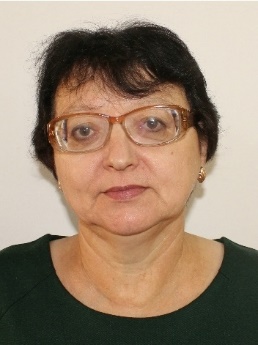 24 ч.Приказ №265 от 12.10.2003 г.Педагог-эксперт          Приказ № 152 л/с от 15.07.2019 г. ГУ «УО Акмолинской области»           29Заборовский Александр ПетровичКГУ «Специальный комплекс «детский сад-школа-интернат», село Урюпинка, Аккольский район» управления образования Акмолинской области учитель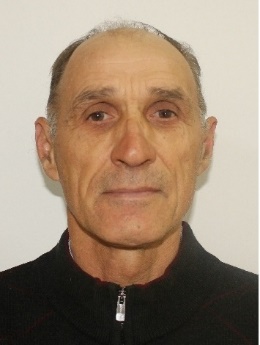 22 ч.Приказ№ 8 от 07.02.1983 г.Педагог-модератор Приказ № 98 от 30.06.2023 г. ГУ «УО Акмолинской области»30Заборовский                   Сергей АлександровичКГУ «Специальный комплекс «детский сад-школа-интернат», село Урюпинка, Аккольский район» управления образования Акмолинской областиводитель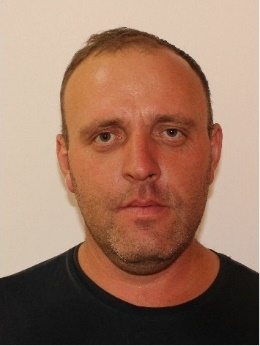 40 ч.Приказ№81от 01.08.2019 г.4-й разряд31Заико Светлана НиколаевнаКГУ «Специальный комплекс «детский сад-школа-интернат», село Урюпинка, Аккольский район» управления образования Акмолинской областипомощник воспитателя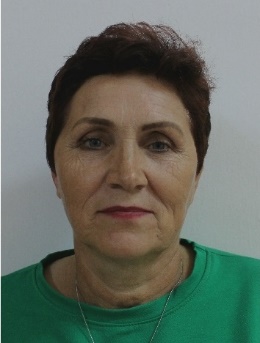 Скользящий график (сутки через двое)Приказ №164 от 16.09.2013 г.32Заремба Ольга НиколаевнаКГУ «Специальный комплекс «детский сад-школа-интернат», село Урюпинка, Аккольский район» управления образования Акмолинской областиучитель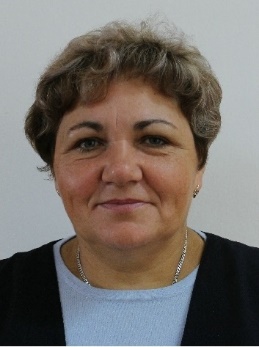 26 ч.Приказ №125от 31.08.2022 г.Педагог-модератор  Приказ № 239 от 31.12.2019 г. Аккольского отдела образованияПедагог-исследователь Приказ № 80 о/д от 14.07.2020 г. по Специальному комплексу комплексу                    33Заяц                                Яна  ЮрьевнаКГУ «Специальный комплекс «детский сад-школа-интернат», село Урюпинка, Аккольский район» управления образования Акмолинской областивоспитатель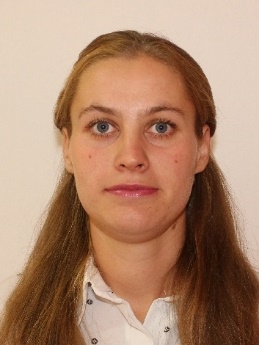 38 ч.Приказ №152от 02.12.2019 г.Педагог-модераторПриказ № 98 от 30.06.2023 г. ГУ «УО Акмолинской области»34Зайцева Анна ВикторовнаКГУ «Специальный комплекс «детский сад-школа-интернат», село Урюпинка, Аккольский район» управления образования Акмолинской области помощник воспитателя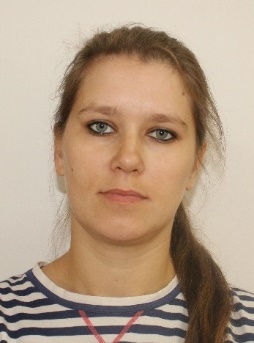 График (сутки через двое)Приказ №169 от 11.09.2023 г.35Казаченко Александр ВалерьевичКГУ «Специальный комплекс «детский сад-школа-интернат», село Урюпинка, Аккольский район» управления образования Акмолинской областипедагог дополнительного образования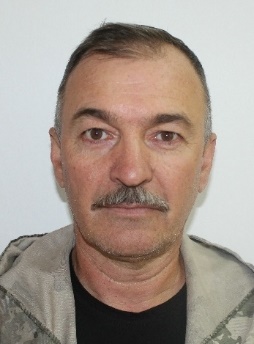 16 ч.Приказ №54 от 01.06.2023 г.  Педагог-исследовательПриказ №68 от 12.07.2021 г. ГУ «УО Акмолинской области»Совместитель 36Касенова Оксана МихайловнаКГУ «Специальный комплекс «детский сад-школа-интернат», село Урюпинка, Аккольский район» управления образования Акмолинской областиуборщик служебных помещении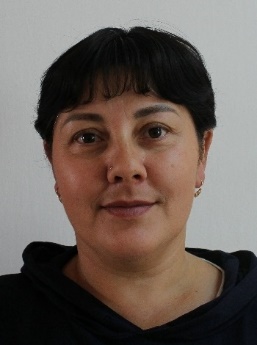 40 ч.Приказ №119 от 16.09.2019 г.1-й разряд37Кальная                          Валентина НиколаевнаКГУ «Специальный комплекс «детский сад-школа-интернат», село Урюпинка, Аккольский район» управления образования Акмолинской областиуборщик служебных помещении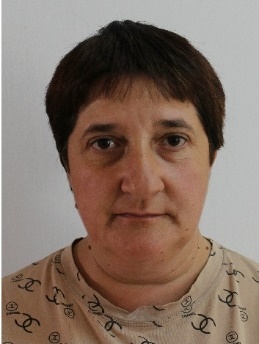 40 ч.Приказ №18 от 01.02.2018 г.1-й разряд38Кальная Карина ВадимовнаКГУ «Специальный комплекс «детский сад-школа-интернат», село Урюпинка, Аккольский район» управления образования Акмолинской областивоспитатель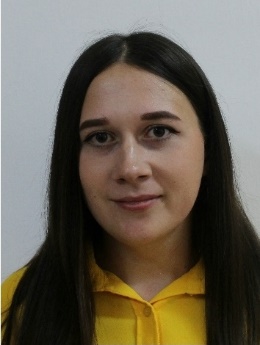 38 ч.Приказ №112   от 29.08.2020 г.39Қамза  Динара РашидқызыКГУ «Специальный комплекс «детский сад-школа-интернат», село Урюпинка, Аккольский район» управления образования Акмолинской областидиетическая сестра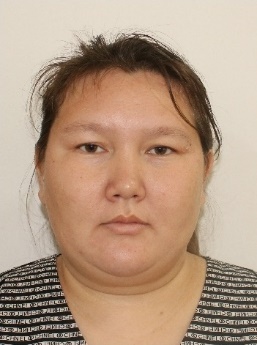 40 ч.Приказ №150 от 01.12.2022 г.Первая категория40Комиссарова Наталья ВикторовнаКГУ «Специальный комплекс «детский сад-школа-интернат», село Урюпинка, Аккольский район» управления образования Акмолинской области учитель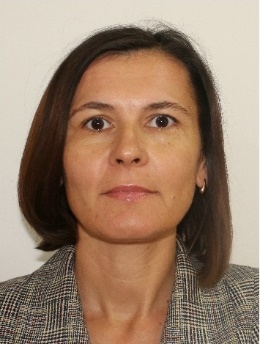 23 ч.Приказ №122от 29.08.2020 г.Педагог-модератор  Приказ №137 л/с от 24.12.2020 г. по Специальному комплексу41Куанышева Тамара ЕрмекбаевнаКГУ «Специальный комплекс «детский сад-школа-интернат», село Урюпинка, Аккольский район» управления образования Акмолинской области учитель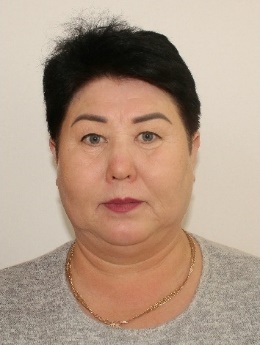 30 ч.Приказ №143от 01.09.2010 г. Без категории42Кудрицкая                       Виктория  АнатольевнаКГУ «Специальный комплекс «детский сад-школа-интернат», село Урюпинка, Аккольский район» управления образования Акмолинской области, кухонный работник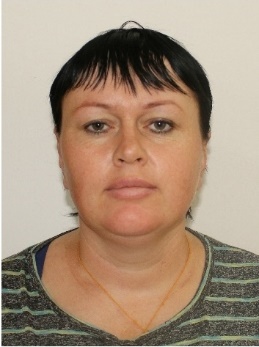 40 ч.Приказ №117  от 07.09.2022 г2-й разряд43Кульшай Александр СергеевичКГУ «Специальный комплекс «детский сад-школа-интернат», село Урюпинка, Аккольский район» управления образования Акмолинской области слесарь-сантехник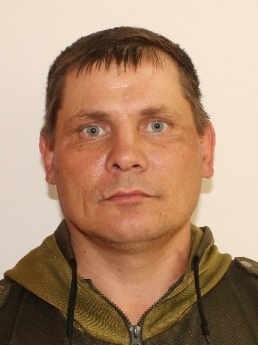 40 ч.Приказ № 1 от 04.01.2023 г.3-й разряд 44Кульшай Сергей НиколаевичКГУ «Специальный комплекс «детский сад-школа-интернат», село Урюпинка, Аккольский район» управления образования Акмолинской областиэлектрик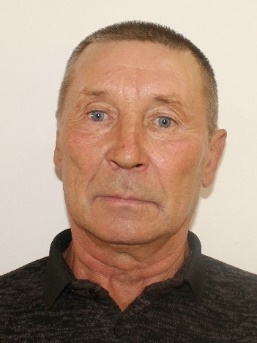 40 ч.Приказ № 11 от 24.01.2023 г.45Кусаинова                       Бакдан  АутаевнаКГУ «Специальный комплекс «детский сад-школа-интернат», село Урюпинка, Аккольский район» управления образования Акмолинской областиуборщик служебных помещении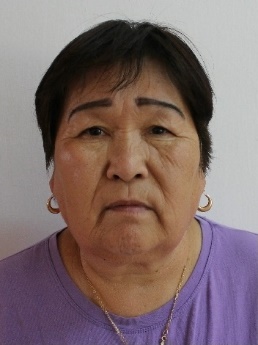 40 ч.Приказ № 95 от 15.08.2018 г.2-й разряд46Лагода                              Нина  НиколаевнаКГУ «Специальный комплекс «детский сад-школа-интернат», село Урюпинка, Аккольский район» управления образования Акмолинской областиучитель начальных классов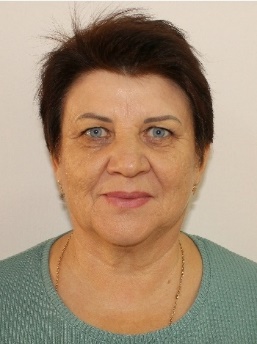 26 ч.Приказ № 10 от 17.01.1998 г.Без категории47Линкова                          Татьяна  СергеевнаКГУ «Специальный комплекс «детский сад-школа-интернат», село Урюпинка, Аккольский район» управления образования Акмолинской области воспитатель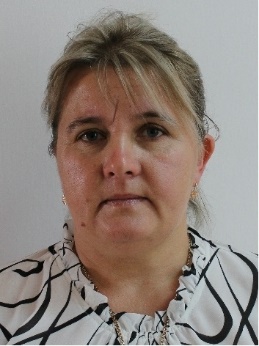 39 ч.Приказ № 94 от 15.08.2018 г.Педагог модераторПриказ №70 л/с от 04.08.2021 г. по Специальному комплексу48Лисаченко Людмила СтаниславовнаКГУ «Специальный комплекс «детский сад-школа-интернат», село Урюпинка, Аккольский район» управления образования Акмолинской областиучитель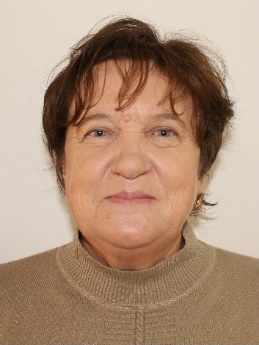 29 ч.Приказ № 413 от 02.08.1998 г.Педагог-экспертПриказ № 52 л/с от 15.07.2019 г. "ГУ "УО Акмолинской области"49Лебеденко                        Павел  ВитальевичКГУ «Специальный комплекс «детский сад-школа-интернат», село Урюпинка, Аккольский район» управления образования Акмолинской области слесарь-сантехник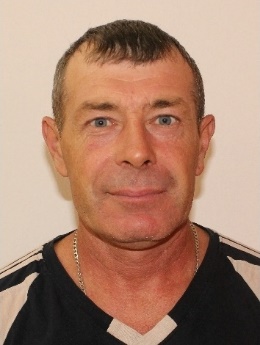 40 ч.Приказ №128 от 11.11.2016 г.6-ой разряд 50Макагон Екатерина ГеннадьевнаКГУ «Специальный комплекс «детский сад-школа-интернат», село Урюпинка, Аккольский район» управления образования Акмолинской областиучитель информатики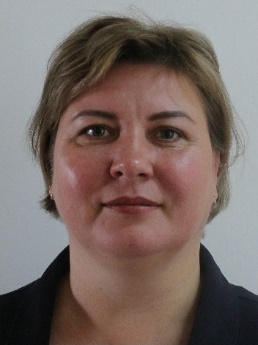 9,5 ч.Приказ №117сот 29.08.2020 г.ПедагогСовместитель 51Мазуренко                      Ольга ВасильевнаКГУ «Специальный комплекс «детский сад-школа-интернат», село Урюпинка, Аккольский район» управления образования Акмолинской областиоператор стиральных машин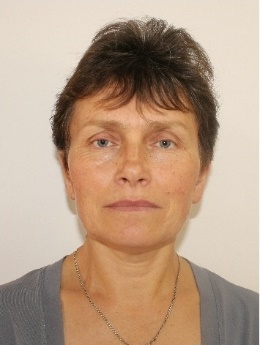 40 ч.Приказ № 79 от 01.08.2017 г.2-й разряд52Макарцова                        Анастасия ИвановнаКГУ «Специальный комплекс «детский сад-школа-интернат», село Урюпинка, Аккольский район» управления образования Акмолинской областипедагог-психолог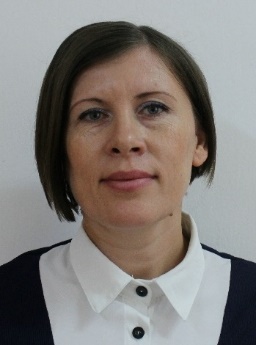 40 ч.Приказ № 113 от 27.08.2021 г.Педагог-модераторПриказ № 98л/с от 30.06.2023 г. ГУ «УО Акмолинской области»53Макарцова                           Надежда ВасильевнаКГУ «Специальный комплекс «детский сад-школа-интернат», село Урюпинка, Аккольский район» управления образования Акмолинской областивоспитатель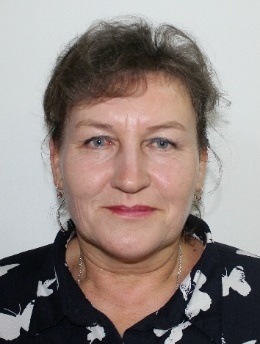 39 ч.Приказ № 211 от 07.12.1994 г.Педагог Приказ №98 от 30.08.2023 г. ГУ «УО Акмолинской области»54Матвиенко Светлана НиколаевнаКГУ «Специальный комплекс «детский сад-школа-интернат», село Урюпинка, Аккольский район» управления образования Акмолинской областисоциальный  педагог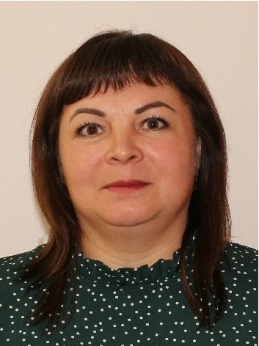 40 ч.Приказ № 171 от 01.11.2012 г.Педагог-модераторПриказ №70 л/с от 04.08.2021 г. по Специальному комплексу55Милакина Ольга АндреевнаКГУ «Специальный комплекс «детский сад-школа-интернат», село Урюпинка, Аккольский район» управления образования Акмолинской области помощник воспитателя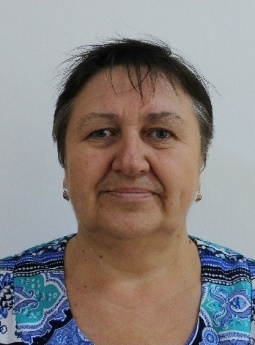 График (сутки через двое)Приказ № 134 от 29.10.2007 г.56Михова Ольга ВладимировнаКГУ «Специальный комплекс «детский сад-школа-интернат», село Урюпинка, Аккольский район» управления образования Акмолинской областипомощник воспитателя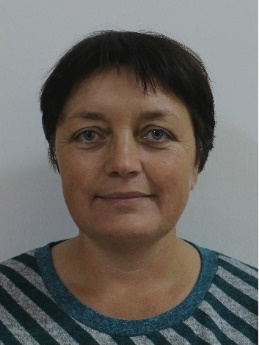 График (сутки через двое)Приказ № 144 от 31.08.1999 г.57Меренцова Наталья ВладимировнаКГУ «Специальный комплекс «детский сад-школа-интернат», село Урюпинка, Аккольский район» управления образования Акмолинской областипомощник воспитателя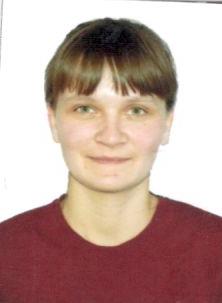 Приказ № 164  от 28.10.2021 г.Декретный отпуск58Молоткова Зарина НиколаеваКГУ «Специальный комплекс «детский сад-школа-интернат», село Урюпинка, Аккольский район» управления образования Акмолинской областикухонный рабочий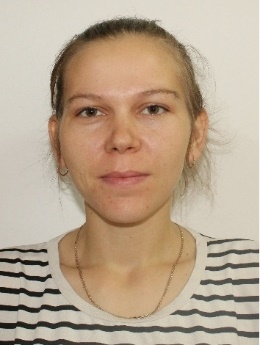 40 ч.Приказ №164 от 05.09.2023 г.2-й разряд59Мурашкина Кристина ВалерьевнаКГУ «Специальный комплекс «детский сад-школа-интернат», село Урюпинка, Аккольский район» управления образования Акмолинской областии.о главного  бухгалтера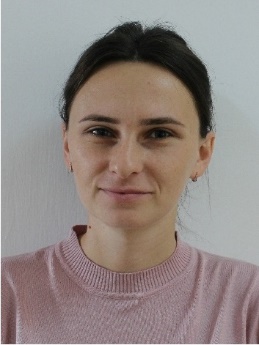 40 ч.Приказ №133 от  22.10.2019 г.60Мурашкина                        Татьяна НиколаевнаКГУ «Специальный комплекс «детский сад-школа-интернат», село Урюпинка, Аккольский район» управления образования Акмолинской областипомощник воспитателя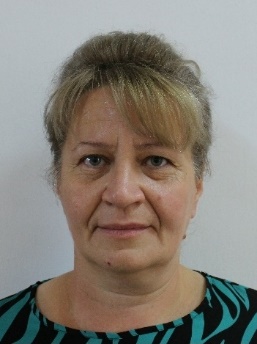 График (сутки через двое)Приказ № 95  от 13.07.2009 г.61Мусенова Зайда СатпаевнаКГУ «Специальный комплекс «детский сад-школа-интернат», село Урюпинка, Аккольский район» управления образования Акмолинской областимедицинская сестра 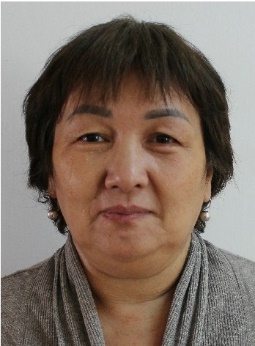 График (сутки через двое)Приказ № 137  от 15.10.2018 г. Высшая квалификационная категория62Мусенова                       Куралай  КайдаровнаКГУ «Специальный комплекс «детский сад-школа-интернат», село Урюпинка, Аккольский район» управления образования Акмолинской областивоспитатель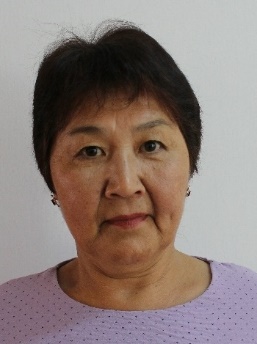 37 ч.Приказ № 172 от 27.09.1994 г.2 категорияПриказ № 29 от 24.04.2019 г. по Специальному комплексу63Мусенова                       Манат  УвахитовнаКГУ «Специальный комплекс «детский сад-школа-интернат», село Урюпинка, Аккольский район» управления образования Акмолинской областивоспитатель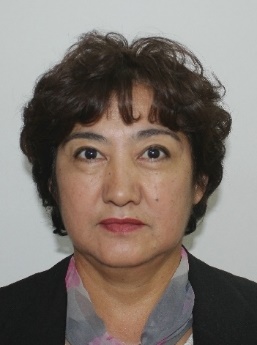 37 ч.Приказ № 172 от 04.08.1988 г.1 категорияПриказ № 28 л/с от 18.03.2020 г. ГУ «УО Акмолинской области»64Мұхамед Нұргул АшимғалиқызыКГУ «Специальный комплекс «детский сад-школа-интернат», село Урюпинка, Аккольский район» управления образования Акмолинской областимузыкальный руководитель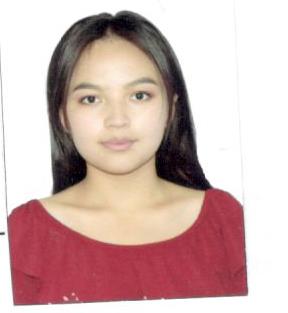 Приказ № 99  от 20.08.2020 г.Декретный отпуск65Мынбаев Марат СаветовичКГУ «Специальный комплекс «детский сад-школа-интернат», село Урюпинка, Аккольский район» управления образования Акмолинской областивахтер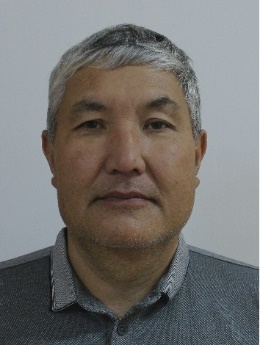 40 ч.Приказ № 149 от 19.11.20181-й разряд66Нуржанова Нургуль КакеновнаКГУ «Специальный комплекс «детский сад-школа-интернат», село Урюпинка, Аккольский район» управления образования Акмолинской областивоспитатель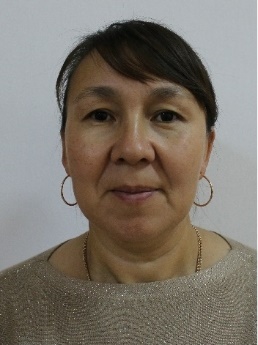 37 ч.Приказ № 134 от 26.08.2013 г.Без категории68Нуртазин Жакия МирамовичКГУ «Специальный комплекс «детский сад-школа-интернат», село Урюпинка, Аккольский район» управления образования Акмолинской областислесарь-сантехник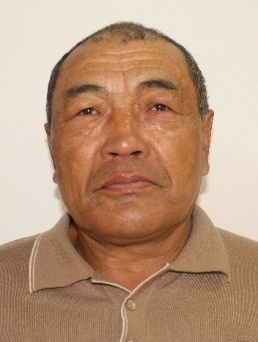 40 ч.Приказ № 155от 01.12.2022 г. 3-й разряд69Онучко Светлана ИвановнаКГУ «Специальный комплекс «детский сад-школа-интернат», село Урюпинка, Аккольский район» управления образования Акмолинской областизаместитель директора по воспитательной работе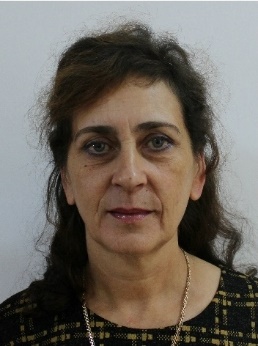 40 ч.Приказ №100 от 01.09.2017 г.2 категория зам. директора по ВР        Приказ № 50 от 31.05.2021 г.   ГУ «УО Акмолинской области»70Өсерхан РакелКГУ «Специальный комплекс «детский сад-школа-интернат», село Урюпинка, Аккольский район» управления образования Акмолинской областимедицинская сестра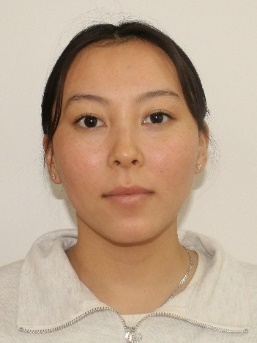 График (сутки через двое)Приказ № 4 от 05.01.2023 г.71Османова Айнур БактыбековнаКГУ «Специальный комплекс «детский сад-школа-интернат», село Урюпинка, Аккольский район» управления образования Акмолинской областиучитель начальных классов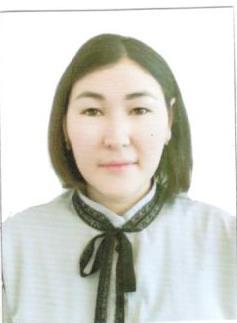 Приказ № 105  от 26.08.2021 г. 72Патапкина Марина ЮрьевнаКГУ «Специальный комплекс «детский сад-школа-интернат», село Урюпинка, Аккольский район» управления образования Акмолинской областимладший медицинский персонал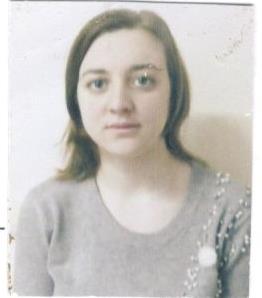 Декретный отпуск73Поварницин Владимир АнатольевичКГУ «Специальный комплекс «детский сад-школа-интернат», село Урюпинка, Аккольский район» управления образования Акмолинской областиучитель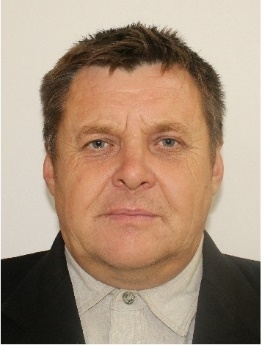 26 ч.Приказ № 284 от 26.11.2001 г.Педагог-эксперт Приказ № 152 л/с от 15.07.19 г. ГУ «УО Акмолинской области»      74Прокошев Евгений АнатольевичКГУ «Специальный комплекс «детский сад-школа-интернат», село Урюпинка, Аккольский район» управления образования Акмолинской области заместитель директора по АХЧ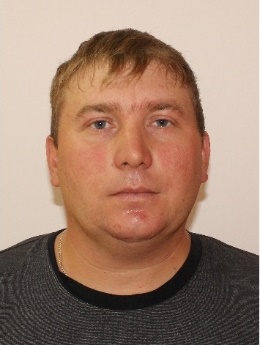 40 ч.Приказ №152 от 26.06.2019 г.  75Прокошев Егор АнатольевичКГУ «Специальный комплекс «детский сад-школа-интернат», село Урюпинка, Аккольский район» управления образования Акмолинской областикочегар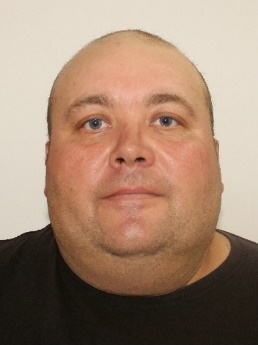 График (сутки через двое)Приказ № 68 От 01.10.2004 г.6-й разряд76Путько Ирина  ГригорьевнаКГУ «Специальный комплекс «детский сад-школа-интернат», село Урюпинка, Аккольский район» управления образования Акмолинской областиучитель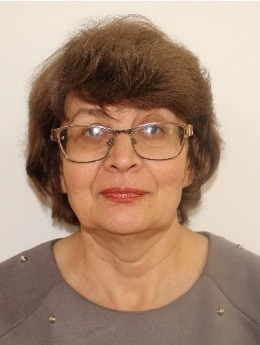 31 ч.Приказ № 2 От 05.01.2022 г.Без категории77Ребракова Галина ВасильевнаКГУ «Специальный комплекс «детский сад-школа-интернат», село Урюпинка, Аккольский район» управления образования Акмолинской области помощник воспитателя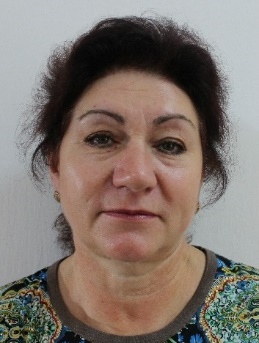 График (сутки через двое)Приказ № 138 от 29.09.2007 г. 78Ребракова Татьяна ПавловнаКГУ «Специальный комплекс «детский сад-школа-интернат», село Урюпинка, Аккольский район» управления образования Акмолинской областивоспитатель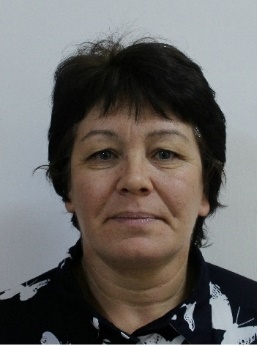 31 ч.+ 0.5 ст. учителяПриказ №171от 19.12.2014 г.Педагог-модератор Приказ №116  от 22.12.2021 г. по Специальному комплексу79Редькин Александр ВалентиновичКГУ «Специальный комплекс «детский сад-школа-интернат», село Урюпинка, Аккольский район» управления образования Акмолинской области дворник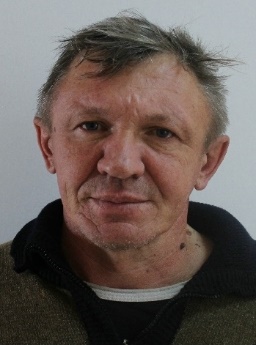 40 ч.Приказ № 127 от 01.10.2018 г.1-й разряд80Рейтенбах Наталья СергеевнаКГУ «Специальный комплекс «детский сад-школа-интернат», село Урюпинка, Аккольский район» управления образования Акмолинской областиучитель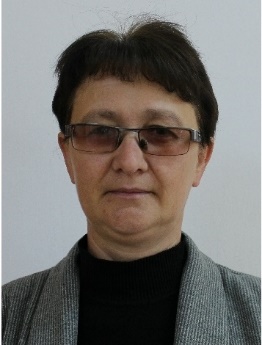 26 ч.Приказ № 110 от 29.08.2020 г. Педагог-модератор Приказ №116 л/с от 22.12.2021 г. по Специальному комплексу.81Райс Андрей ВладимировичКГУ «Специальный комплекс «детский сад-школа-интернат», село Урюпинка, Аккольский район» управления образования Акмолинской областикочегар 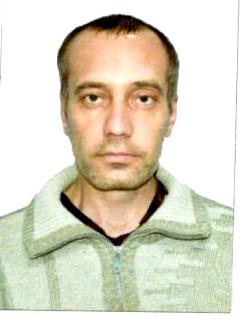 График (сутки через двое)3 разряд82Самат ЕрланКГУ «Специальный комплекс «детский сад-школа-интернат», село Урюпинка, Аккольский район» управления образования Акмолинской областиучитель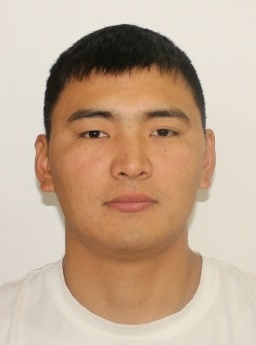 21 ч.Приказ № 98 от 20.08.2020 г.педагогПриказ № 98 л/с от 30.06.2023 г. ГУ «УО Акмолинской области»83Сидоренко Роза   ВикторовнаКГУ «Специальный комплекс «детский сад-школа-интернат», село Урюпинка, Аккольский район» управления образования Акмолинской областивоспитатель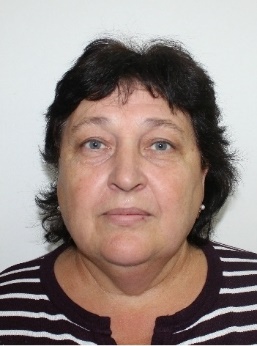 38 ч.Приказ №143 от 01.09.2013 г.  Педагог-модераторПриказ №116 от 22.12.2021 г. по Специальному комплексу84Ситкина Валентина ПетровнаКГУ «Специальный комплекс «детский сад-школа-интернат», село Урюпинка, Аккольский район» управления образования Акмолинской области помощник воспитателя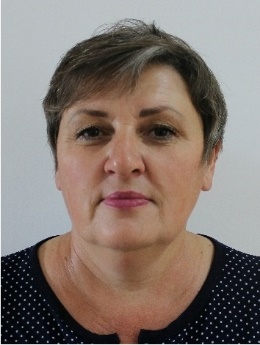 График (сутки через двое)Приказ № 138 от 29.09.2007 г.85Смагулова Гульнар СабировнаКГУ «Специальный комплекс «детский сад-школа-интернат», село Урюпинка, Аккольский район» управления образования Акмолинской области рабочий ОЗС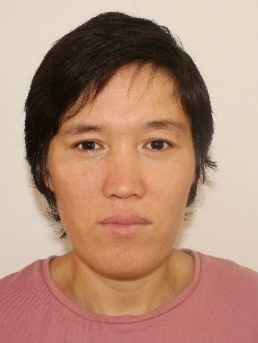 40 ч.Приказ № 1От 05.01.2022 г.2-й разряд86Стреблянская Наталья  ПетровнаКГУ «Специальный комплекс «детский сад-школа-интернат», село Урюпинка, Аккольский район» управления образования Акмолинской области учитель-логопед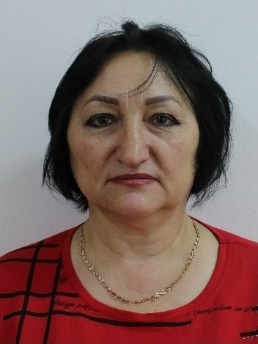 13 ч.Приказ № 2 от 05.01.2022 г. ПедагогПриказ. № 98 л/с от 30.06.2023 г. ГУ «УО Акмолинской области»87Сунгатова Айжан НасиевнаКГУ «Специальный комплекс «детский сад-школа-интернат», село Урюпинка, Аккольский район» управления образования Акмолинской области учитель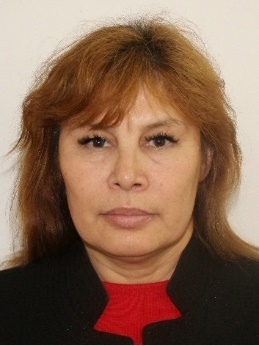 25 ч.Приказ № 120от 29.08.2020 г. Педагог-модератор Приказ № 98 л/с от 30.06.2023 г.  ГУ «УО Акмолинской области»88Тулеубаева Анара ЖанибековнаКГУ «Специальный комплекс «детский сад-школа-интернат», село Урюпинка, Аккольский район» управления образования Акмолинской области учитель начальных классов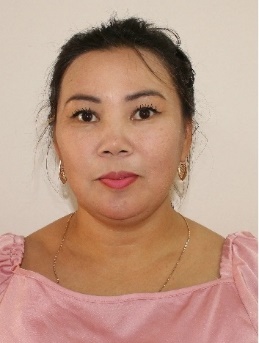 24 ч.Приказ №149 От 01.09.2023 г. 89Увалинова Варвара НиколаевнаКГУ «Специальный комплекс «детский сад-школа-интернат», село Урюпинка, Аккольский район» управления образования Акмолинской областиучитель начальных классов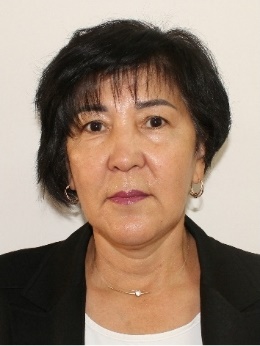 28 ч.Приказ № 102 от 29.08.2019 г.Педагог-модератор  Приказ № 80 л/с от 14.07.2020 г. по Специальному комплексу                90Умербаева Амина ДюсенбаевнаКГУ «Специальный комплекс «детский сад-школа-интернат», село Урюпинка, Аккольский район» управления образования Акмолинской областивоспитатель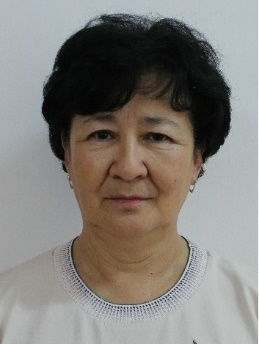 39 ч.Приказ № 119 от 25.09.2017 г.Педагог-модераторПриказ №116 от 22.12.2021 г. по Специальному комплексу91Флядунова Надежда  ФедоровнаКГУ «Специальный комплекс «детский сад-школа-интернат», село Урюпинка, Аккольский район» управления образования Акмолинской областикастелянша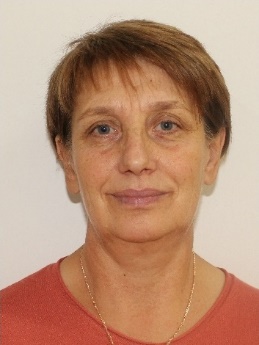 40 ч.Приказ № 4 от 05.01.2021 г.2-й разряд92Харченко Анна ВячеславовнаКГУ «Специальный комплекс «детский сад-школа-интернат», село Урюпинка, Аккольский район» управления образования Акмолинской областиинженер по оборудованию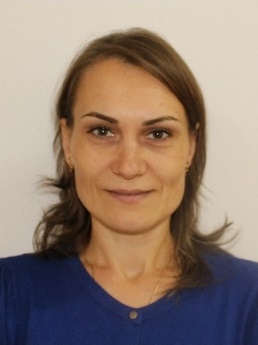 40 ч.Приказ № 4 от 05.01.2021 г.93Чепуровская Людмила НиколаевнаКГУ «Специальный комплекс «детский сад-школа-интернат», село Урюпинка, Аккольский район» управления образования Акмолинской области учитель начальных классов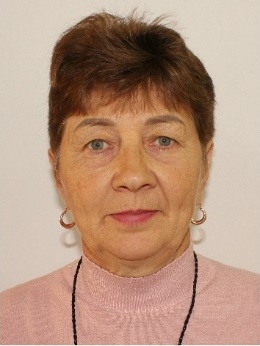 26 ч.Приказ №106 От 05.09.1997г.Педагог модератор Приказ № 98 л/с от 30.06.2023 г.  ГУ «УО Акмолинской области»94Червоняк Вероника ВладимировнаКГУ «Специальный комплекс «детский сад-школа-интернат», село Урюпинка, Аккольский район» управления образования Акмолинской областипомощник воспитателя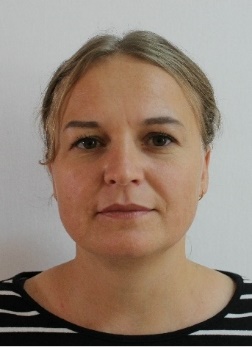 График (сутки через двое)Приказ № 28 от 20.03.2018 г. 95Чайка Эльмира Асхатовна КГУ «Специальный комплекс «детский сад-школа-интернат», село Урюпинка, Аккольский район» управления образования Акмолинской областиучитель английского языка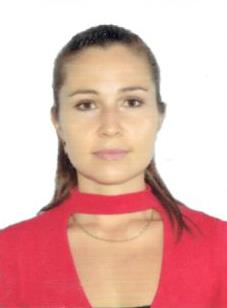 Декретный отпуск96Червоняк Владимир НиколаевичКГУ «Специальный комплекс «детский сад-школа-интернат», село Урюпинка, Аккольский район» управления образования Акмолинской областиводитель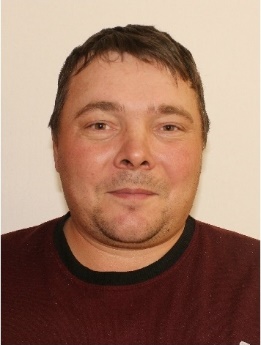 40 ч.Приказ № 55От 03.06.2023 г.5-й разряд97Червоняк Людмила АнатольевнаКГУ «Специальный комплекс «детский сад-школа-интернат», село Урюпинка, Аккольский район» управления образования Акмолинской области воспитатель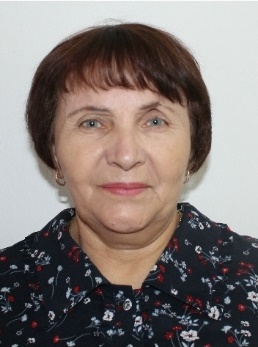 39 ч.Приказ № 80 от 04.09.2006 г.Педагог-модераторПриказ №116 от 22.12.2021 г. по Специальному комплексу98Чипурнова Галина СергеевнаКГУ «Специальный комплекс «детский сад-школа-интернат», село Урюпинка, Аккольский район» управления образования Акмолинской области помощник воспитателя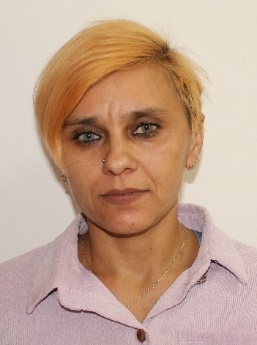 График (сутки через двое)Приказ № 122от 15.09.2022 г.99Шенжанова Баян АнваровнаКГУ «Специальный комплекс «детский сад-школа-интернат», село Урюпинка, Аккольский район» управления образования Акмолинской областивоспитатель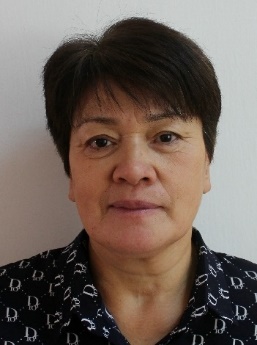 39 ч.Приказ № 106 от 01.09.2022 г.Без категории100Шенжанова Наталья НасыповнаКГУ «Специальный комплекс «детский сад-школа-интернат», село Урюпинка, Аккольский район» управления образования Акмолинской области повар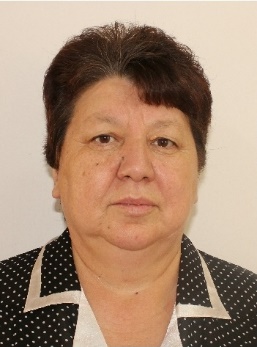 40 ч.Приказ № 94от 21.08.2022 г. 4-й разряд101Эйзенах Ольга ВладимировнаКГУ «Специальный комплекс «детский сад-школа-интернат», село Урюпинка, Аккольский район» управления образования Акмолинской областипомощник воспитателя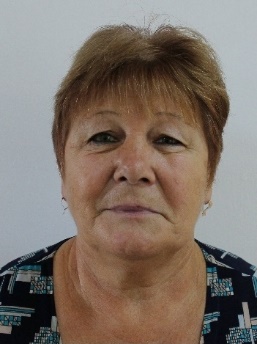 График (сутки через двое)Приказ № 136 от 01.09.2009 г. 102Эйдемиллер                          Владимир  ПавловичКГУ «Специальный комплекс «детский сад-школа-интернат», село Урюпинка, Аккольский район» управления образования Акмолинской областитракторист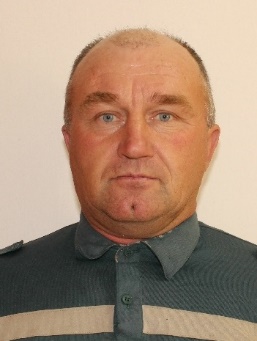 40 ч.Приказ № 21 от 04.03.2015 г. 4 –й разряд103Эйдемиллер Татьяна  АнатольевнаКГУ «Специальный комплекс «детский сад-школа-интернат», село Урюпинка, Аккольский район» управления образования Акмолинской области учитель начальных классов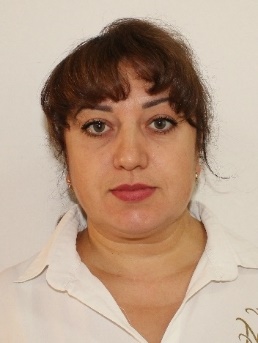 25 ч.Приказ № 147от 01.09.2023 г.Без категории104Юрченко Екатерина СергеевнаКГУ «Специальный комплекс «детский сад-школа-интернат», село Урюпинка, Аккольский район» управления образования Акмолинской области уборщик служебных помещении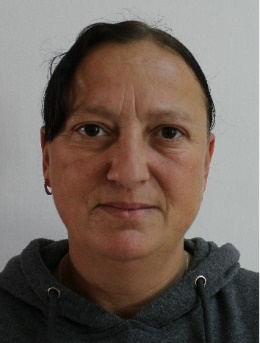 40 ч.Приказ № 143от 01.09.2023 г.1-й разряд105Юрченко Оксана ВалентиновнаКГУ «Специальный комплекс «детский сад-школа-интернат», село Урюпинка, Аккольский район» управления образования Акмолинской областизаместитель директора по УР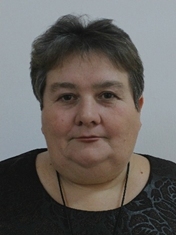 8 ч.Приказ № 50от 01.06.2018 г.Педагог модератор Приказ № 98 л/с от 30.06.2023 г. ГУ «УО Акмолинской области»106Якушевская Елена ВитальевнаКГУ «Специальный комплекс «детский сад-школа-интернат», село Урюпинка, Аккольский район» управления образования Акмолинской областипедагог дополнительного образования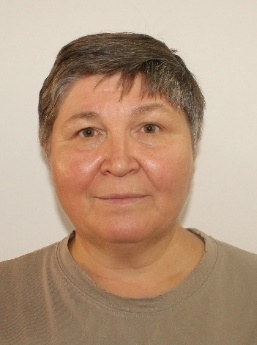 8 ч. Приказ № 10от 20.08.2020 г.Педагог-исследователь  Приказ № 164 л/с от 31.12.2021 г. ГУ «УО Акмолинской области»Совместитель107Ялымова Гэльсина ТемирхановнаКГУ «Специальный комплекс «детский сад-школа-интернат», село Урюпинка, Аккольский район» управления образования Акмолинской областивоспитатель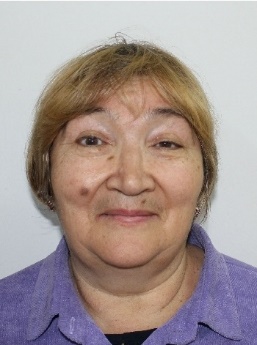 37 ч.+3 ч.Приказ № 94от 29.08.2016 г. 1 категорияПриказ №83 от 28.03.2019 г. ГУ «УО Акмолинской области»108Яскельчик Наталья НиколаевнаКГУ «Специальный комплекс «детский сад-школа-интернат», село Урюпинка, Аккольский район» управления образования Акмолинской областибухгалтер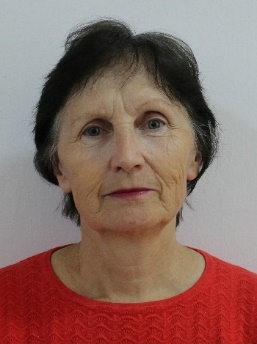 40 ч.Приказ № 200от 10.11.1994 г.